 ŞUBAT/2019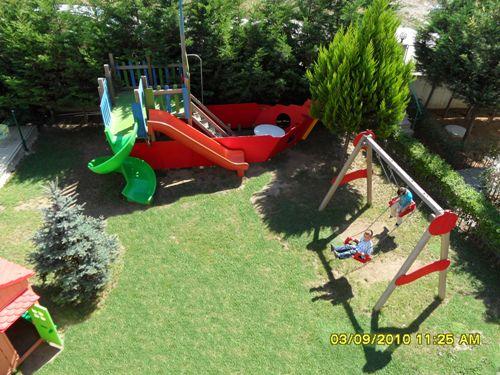 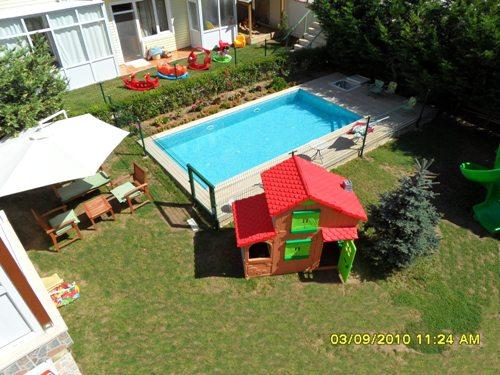 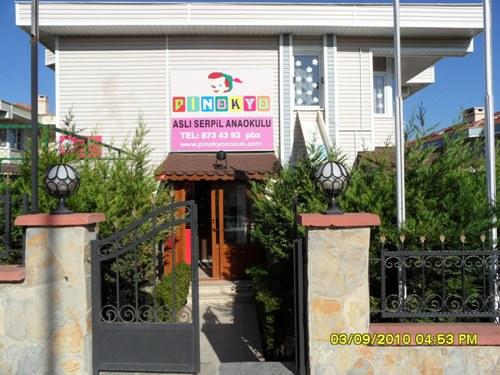 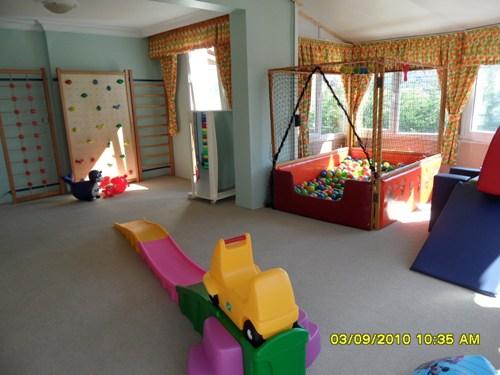 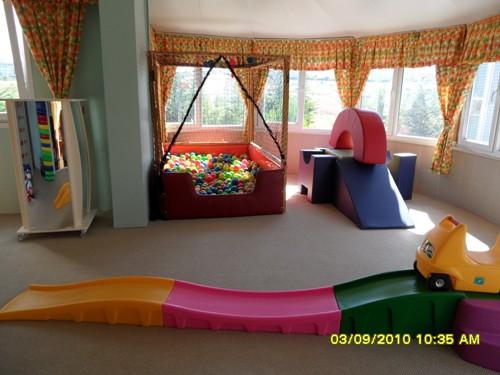 2015-GRUPLARI2014 GRUPLARI2013-GRUPLARIİNGİLİZCEFEBRUARY CURRICULUM FOR AGE 4                                                            Week: 		Language Focus:		                        Concept focus:			    Songs:FEBRUARY CURRICULUM FOR AGE 5&6                                                     Week:                    Language Focus:		                  Concept focus:		            Songs:ALMANCA                      IN DER SCHULE-OKULUM                                     KLASSEN WÖRTER-ANAOKULU                                        ZAHLEN-SAYILAR  PARMAK OYUNUMit fingerchen, mit fingerchen (you tube dinle)ŞARKIŞARKI: Brüderchen, komm tanz mit mir (you tube dinle)ŞARKI: Alle leut(you tube dinle)HAREKETLİ OYUNWo ist der dow wen (you tube izle ve dans et)1This week the learners will be immersed in the language of road safety.Key word for the week is ROADS.Repeated words:  cross, lights, stop, look and listen.Numbers: 1-2-3-4-5-6Shapes: Circle Triangle Square RectangleColours: Red Yellow GreenPosition: Under Over BetweenOpposites: Stop/GoTraffic Lightshttps://youtu.be/PR1NEvdWmmk 2This week the learners will be immersed in the language of farms.Key word for the week is FARM.Repeated words:  animals, plants, tractor, farmer and scarecrow.umbers: 1-2-3-4-5-6-7-8-9Colours: Green, orange, yellow, red, blue, purple, pink, white, black, grey, brownPosition: In OnThe Animals on the Farmhttps://youtu.be/zXEq-QO3xTg 3This week the learners will be immersed in the language of farms.Key word for the week is HEN.Repeated words:  hen, eggs, vegetables, cow and milk.Numbers: 1-2-3-4-5-6Shapes: Triangle, Egg ShapeSize: Big SmallPosition: In On UnderOld Mc Donaldshttps://youtu.be/5oYKonYBujg 4This week the learners will be immersed in the language of sheep farming.Key word for the week is WOOL.Repeated words:  grow, cut, wash, sweater and make.Numbers: 1-2-3-4-5-6-7-8-9-10Colours: Green, orange, yellow, red, blue, purple, pink, white, black, grey, brownSize: Long ShortOpposites: Soft/Hard Baa Baa Black Sheephttps://youtu.be/7JTmwQI0QDg 1This week the learners will be immersed in the language of occupations.Key word for the week is JOB.Repeating words: postman, doctor, teacher and fireman.Colours: Red, orange, yellow, green, blue, purple, pink, grey, black, whiteNumbers:1- 10Shapes: Circle, Rectangle, Square, TriangleSize: Big, SmallPosition: In, OutJobs songhttps://www.youtube.com/watch?v=ckKQclquAXU2This week the learners will be immersed in the language of climate.Key word for the week is TEMPERATURE.Repeating words: fur, feathers, scarf and coat.Colours: Red, orange, yellow, green, blue, purple, pink, grey, black, whiteNumbers:1- 10Shapes: Circle, Square, TriangleSize: Long, Short, Big, SmallPosition: In, OutOpposites: Hot/Cold, Wet/DryPut on your shoeshttps://youtu.be/-jBfb33_KHU3This week the learners will be immersed in the language of heroism.Key word for the week is HERO.Repeating words: protect, respect, kind and good.Colours: Red, orange, yellow, green, blue, purple, pink, grey, black, whiteNumbers:1- 10Shapes: CirclePosition: In, Out, On, Up, DownOpposites: good/badWe’re the heroeshttps://youtu.be/mbkDSjDmsL04This week the learners will be immersed in the language of production.Key word for the week is GROW.Repeating words: figs, potatoes, apples and aubergines.Colours: Red, orange, yellow, green, blue, purple, pink, grey, black, whiteNumbers:1- 10Shapes: Circle, OvalSize: Big Small, Short, TallPosition: In, Out, Under, OnVegetable Songhttps://youtu.be/-TZ8cSlv1YMLeiseSessizLautSesli (gürültü)HinsetzenOturmakAufstehenAyağa KalkmakSasummun SpielenBirlikte OynamakLernenÖğrenmekKindergartenOkulumLehrerÖğretmenSchülerÖğrenciKlasseSınıfMalenResim-BoyamaSingenŞarkı SöyelmekElfOnbirZwölfOnikiDrei zehnOnüçVier zehnOndörtFünf zehnOnbeşSechs zehnOnaltıZieb zehnOnyediAcht zehnOnsekizNeun zehnOndokuzZwanzigYirmi